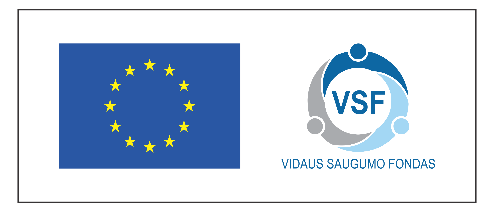 ____________VšĮ Centrinė projektų valdymo agentūra________________(atsakingos / įgaliotosios institucijos pavadinimas)PROJEKTŲ PARAIŠKŲ VERTINIMO ATASKAITA __2020-02-18__ Nr. 45    (sudarymo data)2. Projektų administracinės atitikties ir tinkamumo finansuoti vertinimo rezultatų suvestinė:___________________________________	    _____________	__________________________(Įgaliotosios institucijos vadovo arba jo įgalioto asmens pareigos)	                  (Parašas)			   (Vardas ir pavardė)1. Bendra informacija apie kvietimą pagal Nacionalinės Vidaus saugumo fondo 2014–2020 m. programos veiksmų įgyvendinimo planą, patvirtintą Lietuvos Respublikos vidaus reikalų ministro 2015 m. rugsėjo 29 d. įsakymu Nr. 1V–753 (2019 m. spalio 15 d. įsakymo Nr. 1V-854 aktuali redakcija)1.1. Kvietimo data: 2019 m. lapkričio 26  d. Nr. VSF2019.451.2. Galutinis paraiškų pateikimo terminas: 2020 m. sausio 25 d. 16.00 val. 1.3. Gautų paraiškų skaičius: 1 (viena)1.4. Vertintų paraiškų skaičius: 1 (viena)Eil. Nr.Projekto Nr.Projekto pavadinimasPareiškėjas ir jo rekvizitaiParaiška pateikta nacionaliniam tikslui arba konkrečiam veiksmui Pareiškėjo projektui prašoma finansinės paramos lėšų suma Siūloma didžiausia leistina suma, EurSiūloma didžiausia leistina suma, EurSiūloma didžiausia leistina suma, EurPatvirtinta / AtmestaLikusi finansinės paramos lėšų sumaEil. Nr.Projekto Nr.Projekto pavadinimasPareiškėjas ir jo rekvizitaiParaiška pateikta nacionaliniam tikslui arba konkrečiam veiksmui Pareiškėjo projektui prašoma finansinės paramos lėšų suma Fondo finansinės paramos lėšos(75 %)(jei procentinė dalis kitokia, nurodyti)Bendrojo finansavimo lėšos(25 %)(jei procentinė dalis kitokia, nurodyti)Iš viso2.1.LT/2019/VSF/5.2.7.1Teisėsaugos institucijų universalios duomenų paieškos sistemos (naršyklės) sukūrimasInformatikos ir ryšių departamentas prie  Lietuvos Respublikos vidaus reikalų ministerijos, 1887748225.2. Keitimasis informacija243 331,80182 498,8560 832,95243 331,80Patvirtinta0,00Išvados / pastabos /atmetimo priežastysIšvados / pastabos /atmetimo priežastysIšvados / pastabos /atmetimo priežastysPatvirtinta po pakartotinio patikrinimo pateikus trūkstamus dokumentus ar informaciją.Patvirtinta po pakartotinio patikrinimo pateikus trūkstamus dokumentus ar informaciją.Patvirtinta po pakartotinio patikrinimo pateikus trūkstamus dokumentus ar informaciją.Patvirtinta po pakartotinio patikrinimo pateikus trūkstamus dokumentus ar informaciją.Patvirtinta po pakartotinio patikrinimo pateikus trūkstamus dokumentus ar informaciją.Patvirtinta po pakartotinio patikrinimo pateikus trūkstamus dokumentus ar informaciją.Patvirtinta po pakartotinio patikrinimo pateikus trūkstamus dokumentus ar informaciją.Patvirtinta po pakartotinio patikrinimo pateikus trūkstamus dokumentus ar informaciją.Patvirtinta po pakartotinio patikrinimo pateikus trūkstamus dokumentus ar informaciją.